Srdce s láskou darované2.C 	ZŠ Petra Strozziho- Praha 8V dnešní době se spousta lidí stará pouze o materiální prostředky, které potřebuje ke svému životu, a mezilidské vztahy ustupují na druhou kolej. Nenajdeme si čas potěšit sebe, své blízké, natož někoho cizího.Naše třída se to rozhodla poslat radost dál, vykouzlit úsměv na tvářích dospěláků, kteří často nosí masku naštvanosti a zaneprázdněnosti, která je tak cizí radostným tvářím dětí. Vytvořili jsme srdíčka, do kterých jsme napsali dospělákům různé vzkazy. Ať mají hezký den, ať se nezlobí, ať se jim dnes dobře spí… Všichni šikulové si na výrobě i na vymýšlení vzkazů dali záležet.Následující týden jsme se vydali k blízkému administrativnímu centru, kde pracuje hodně lidí, kteří podle paní učitelky potřebují trochu rozveselit. Dospěláci se zrovna vraceli z oběda a děti jim začaly rozdávat srdíčka. Nejprve se trochu styděly, ale pak zjistily, že darovaná srdíčka mají moc vykouzlit úsměvy na tvářích a během chviličky všechna srdíčka zmizela v rukou neznámých lidí, kterým snad tato malá pozornost udělala den příjemnější.Paní učitelka by měla radost, kdyby tento silný zážitek pro školáky byl inspirací k tomu, aby si uvědomili, jak důležité je být v dnešní době pozitivní, a jak příjemné může být dělání radosti jiným lidem. 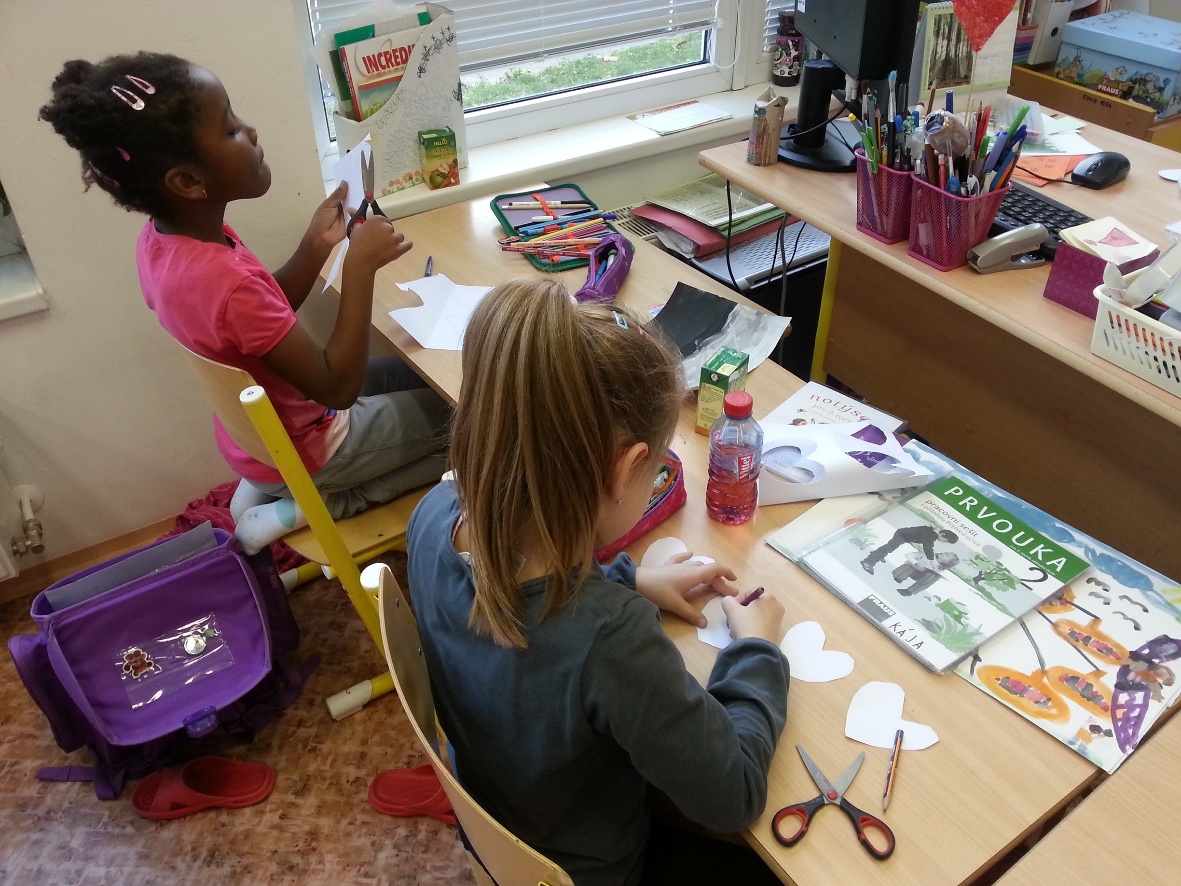 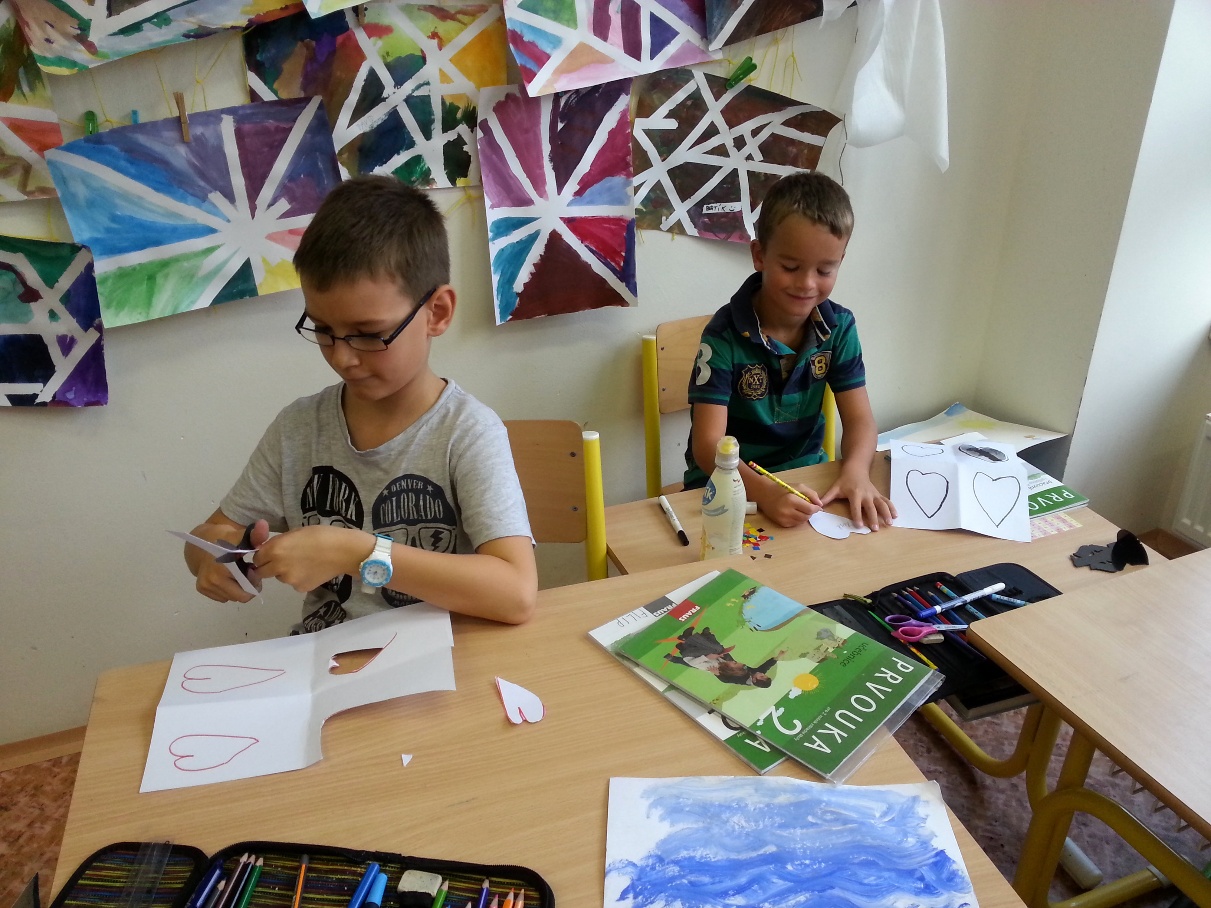 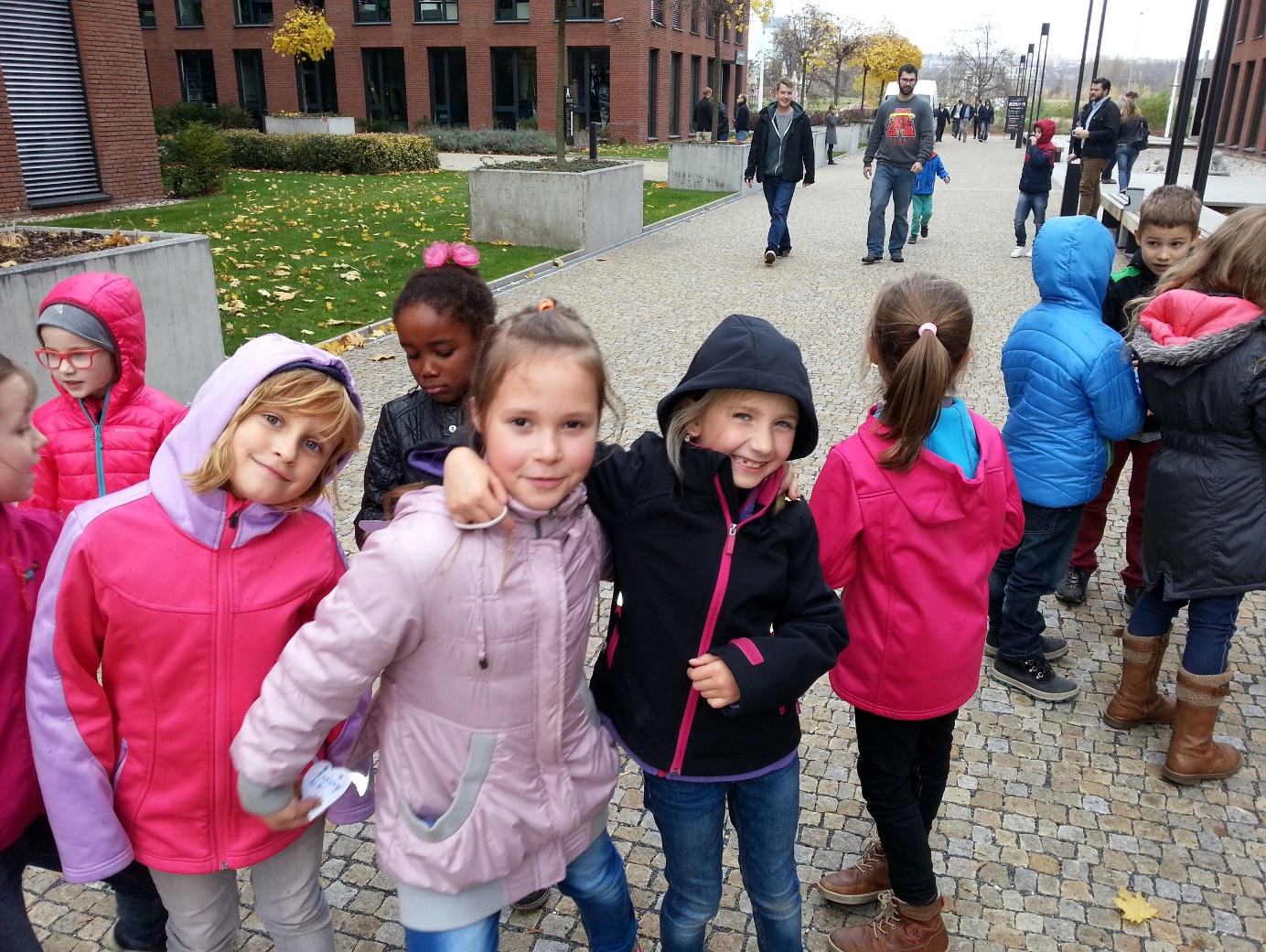 